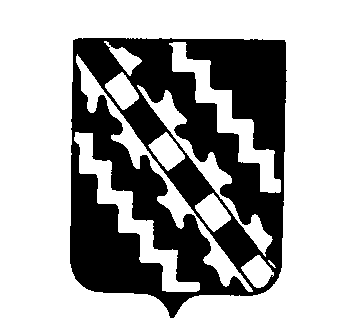 Счётная  палата Маловишерского муниципальногорайона         ул. Володарского,  д.14, г. Малая Вишера, Новгородская обл., Россия, 174260, тел.30-680           e-mail: cp.mv@mail.ruЗАКЛЮЧЕНИЕ № 121-зо результатах мониторинга состояния бухгалтерского учёта в муниципальных учреждениях, подведомственных комитету культуры Администрации Маловишерского муниципального районаКомитет культуры Администрации Маловишерского муниципального района имеет четыре подведомственных учреждения:Муниципальное бюджетное учреждение культуры «Межпоселенческий методический центр народного творчества и культурно-досуговой деятельности Маловишерского муниципального района» (МБУК ММЦНТ и КДД).Муниципальное бюджетное учреждение культуры «Районный краеведческий музей Маловишерского муниципального района» (МБУК МРК музей).Муниципальное бюджетное учреждение культуры «Межпоселенческая библиотечная система Маловишерского района» (МБУК «МБС» Маловишерского района).Муниципальное бюджетное образовательное учреждение дополнительного образования «Маловишерская детская школа искусств» (МБУДО «МДШИ»).      В ходе проведенного экспертно- аналитического мероприятия были проверены следующие вопросы:Проверка положений учётной политики          Учётная политика - это совокупность принципов, методов, процедур, используемых учреждением для ведения бухгалтерского (бюджетного) учёта. Обязанность и требования к составлению учётной политики государственными (муниципальными) учреждениями определена статьёй 8 Федерального закона от 06.12.2011 №402-ФЗ «О бухгалтерском учете» (далее - ФЗ №402 «О бухгалтерском учете»)  и  пунктом 6 Инструкции по применению Единого плана счетов бухгалтерского учёта для органов государственной власти (государственных органов), органов местного самоуправления, органов управления государственными внебюджетными фондами, государственных академий наук, государственных (муниципальных) учреждений, утверждённой Приказом Минфина России от 01.12.2010 №157н (далее - Инструкция №157н). В налоговом учёте требования к содержанию учётной политики установлены статьёй 167 Налогового Кодекса РФ.        Анализ положений учётной политики подведомственных комитету культуры Администрации Маловишерского муниципального района учреждений выявил следующие недостатки и нарушения:   Приказы об учётной политике МБУК ММЦНТ и КДД  и МБУК МРК музей содержат ссылки на нормативный документ, утративший силу в связи с изданием нового Федерального закона (Приказ Минфина России от 21.12.2012 №171н  «Об утверждении Указаний о порядке применения бюджетной классификации Российской Федерации на 2013 год и на плановый период 2014 и 2015 годов» отменен с 01.01.2013г. в связи с  изданием Приказа Минфина России от 20.02.2014 №10н «О признании утратившими силу приказов Министерства финансов Российской Федерации»).  В разделе 2 положения об учётной политике МБУК ММЦНТ и КДД в части размера суточных расходов приведена ссылка на документ представительного органа, утративший силу.     Субъектами учёта, за исключением МБУК «МБС» Маловишерского района, приказы об учётной политики не доведены до конечных исполнителей.     В отдельных случаях приложения к учётной политике не заверены главным бухгалтером.  Имеет место некорректная формулировка наименования счетов аналитического учёта.     Приказ об утверждении учётной политики МБУК ММЦНТ и КДД на 2017 год датирован датой текущего года, что противоречит нормам положения по бухгалтерскому учёту, утверждённого Приказом Минфина России от 06.10.2008 №106н  «Об утверждении положений по бухгалтерскому учёту» (вместе с «Положением по бухгалтерскому учёту «Учётная политика организации» (ПБУ 1/2008)».    Установлено нарушение  положений пункта 6 Инструкции №157н, а именно:    - в МБУК ММЦНТ и КДД, МБУДО «МДШИ», МБУК «МБС» Маловишерского района не обеспечена полнота отражения в рабочем плане счетов бухгалтерского учёта, применяемых для ведения синтетического и аналитического учёта. - по МБУК МРК музей не утверждён рабочий план счетов бухгалтерского учёта, содержащий счета бухгалтерского учёта, применяемые для ведения синтетического и аналитического учёта.    - учётная политика всех подведомственных учреждений, за исключением МБУК «МБС» Маловишерского района, не содержит порядок организации и обеспечения (осуществления) субъектами учёта внутреннего финансового контроля, порядок отражения в учёте событий после отчётной даты.      В нарушение положений пункта 21.1 Инструкции №157н в субъектах учёта МБУК ММЦНТ и КДД, МБУДО «МДШИ», МБУК «МБС» Маловишерского района номера счетов бухгалтерского учёта не содержат код раздела (подраздела) расходов бюджета и состоят из меньшего числа разрядов счёта.     Согласно действующему законодательству учётная политика применяется учреждениями последовательно из года в год. Ежегодное утверждение новой учётной политики противоречит требованиям Федерального закона №402 «О бухгалтерском учёте», статьёй 8 данного закона установленным случаи внесения изменений в учётную политику. Однако всеми учреждениями учётная политика утверждается ежегодно, без внесения в приказы об её утверждении изменений.      Проверкой правильности приведения ссылок на нормативные документы установлено, что в МБУК ММЦНТ и КДД, МБУК МРК музей в отдельных случаях имеют место ссылки, не имеющие отношения к ведению учёта (раздел 5 учётной политики «Забалансовые счета», раздел 8 «Порядок и сроки представления бюджетной и иной отчётности»).      В субъектах учёта МБУК ММЦНТ и КДД, МБУК МРК музей  не определено лицо, ответственное за ведение бухгалтерского учёта и его подчинённость.      В нарушение пункта 2 статьи 11 НК РФ учётная политика для ведения налогового учёта Учреждениями, за исключением  МБУК «МБС» Маловишерского района, не определена, тем самым  налогоплательщиками не урегулированы вопросы налогового учёта.     Проверкой раскрытия учётной политики установлено, что в Положениях об учётной политике, за исключением МБУК «МБС» Маловишерского района, не нашли отражение операции по учёту субсидий (момент начисления в качестве доходов; перечень документов, служащих основанием для отражения операций с субсидиями.). Поскольку субсидия является одним из видов целевых средств, выделяемых учреждениям на определённый срок для достижения установленных целей, достижение соответствующих целей является одним из факторов, регламентирующих порядок отражения субсидий в бухгалтерском учёте.      Выявленные замечания в учётной политике учреждений свидетельствуют о формальном подходе к ее формированию, что снижает эффективность и достоверность бухгалтерского учёта.Учёт муниципального имущества     Объекты муниципального недвижимого имущества переданы в оперативное управление трём подведомственным учреждениям:    - МБУК ММЦНТ и КДД - 11 объектов в соответствии с приказами Комитета культуры Маловишерского муниципального района от 06.04.2012 №14-о.д., от 20.11.2012 №31-од, от 29.12.2012 №53-о.д., от 08.07.2013 №22; 3 объекта в соответствии с распоряжениями Комитета по управлению имуществом Администрации Маловишерского муниципального района от 30.03.2010 №94-од и от 05.06.2017 №124-од по акту приёма-передачи;     - МБУК МРК музей  - 1 объект в соответствии с приказом Комитета культуры Маловишерского муниципального района от 29.12.2012 №52-о.д.;    - МБУК «МБС» Маловишерского района - 1 объект в соответствии с приказом Комитета культуры Маловишерского муниципального района от 08.07.2013 №22.        Кроме того, между отдельными подведомственными учреждениями с согласия учредителя осуществлена внутриведомственная передача недвижимого имущества в безвозмездное пользование посредством заключения договоров:    - МБУК ММЦНТ и КДД и МБУК «МБС» Маловишерского района - 6 договоров;    - МБУК ММЦНТ и КДД и МБУДО «МДШИ» - 1 договор.  В ходе исследования принадлежности объектов недвижимого имущества, а также возникновения права оперативного управления установлено, что занимаемые и используемые МБУК ММЦНТ и КДД на протяжении длительного времени два объекта: нежилое помещение гаража общей площадью , расположенное по адресу: г. Малая Вишера, ул. Московская, д.21 а, и нежилое здание общей площадью , расположенное по адресу: п. Большая  Вишера, ул. 50лет 1 КДО, д.15а за Учреждением документально закреплены не были.    Лишь в июне 2017 года собственником муниципального имущества в лице Комитета по управлению имуществом администрации Маловишерского муниципального района было издано распоряжение от 05.06.2017 года №124-од «О передаче имущества в оперативное управление», в соответствии с которым Учреждению по акту приёма-передачи были переданы в оперативное управление помещение и здание с кадастровыми номерами 53:08:0010148:203 и 53:08:0031606:460.      В силу части 2 статьи 8.1, части 1 статьи 131 ГК РФ право на недвижимое имущество возникает только с момента его государственной регистрации. Регистрация права оперативного управления осуществлена 30.06.2017года (выписки из Единого государственного реестра недвижимости №53/004/2017-1).     Согласно части 1 статьи 2 Федерального закона от 21.07.1997 №122-ФЗ «О государственной регистрации прав на недвижимое имущество и сделок с ним» (далее - Федеральный закон №122-ФЗ) государственная регистрация служит единственным доказательством существования зарегистрированного права.     В силу абзаца пятого части 1 статьи 216 Гражданского Кодекса РФ право оперативного управления относится к вещным правам лиц, не являющихся собственниками. С возникновением ограниченного вещного права на объект наступают и обязанности его содержания. Следовательно, обязанность по содержанию объектов у МБУК ММЦНТ и КДД  наступила с 30.06.2017 года. До этой даты обязанность по содержанию объектов лежала на передающей стороне.Анализ ведения бухгалтерского учёта в программном формате, составление бюджетной отчётности    Согласно действующему законодательству экономический субъект обязан вести бухгалтерский учёт.    В учреждениях ведение бухгалтерского учёта осуществляется в электронном виде с использованием программных комплексов, что соответствует положениям Учетной политики субъектов учета :   На выполнение работ (оказание услуг) по адаптации, модификации и сопровождению программ для ЭВМ учреждениями заключены авторские договора сроком на 1 год.   Составление годовой бюджетной отчётности осуществляется учреждениями в программном обеспечении Парус - Сводная отчётность Новгородской области.     Проверка правильности ведения учёта основных средств показала:     Согласно форме годового отчёта 0503730 «Баланс государственного (муниципального) учреждения по коду аналитики 010 «Основные средства (балансовая стоимость)» у МБУК ММЦНТ и КДД по состоянию на 01.01.2016г. числились основные средства на сумму 44548,6 тыс. рублей, по состоянию на 01.01.2017г. балансовая стоимость составила 47376,2 тыс. рублей.     В представленной оборотной ведомости по нефинансовым активам (ф. 0504035) за январь-декабрь 2016 года в общую сумму основных средств 44548,6 тыс. рублей включены помещение гаража общей площадью 46,4 м², балансовой стоимостью 190,4 тыс. рублей и нежилое здание общей площадью 596,6 м², балансовой стоимостью 3490,6 тыс. рублей.     Согласно инвентарным карточкам учёта нефинансовых активов (ф.0504031) №20001 нежилые помещения числятся на балансовом учёте с декабря 2012 года, производится ежемесячное начисление амортизации.      В соответствии со статьёй 9 Федерального закона от 06.12.2011 №402-ФЗ «О бухгалтерском учёте» каждый факт хозяйственной жизни подлежит оформлению первичным учётным документом. Не допускается принятие к бухгалтерскому учёту документов, которыми оформляются не имевшие места факты хозяйственной жизни, в том числе лежащие в основе мнимых и притворных сделок. Первичный учётный документ должен быть составлен при совершении факта хозяйственной жизни. Поступление основных средств оформляется актом приёмки-передачи основных средств. Акт оформляется бухгалтерской записью, на основании которого выписывается инвентарная карточка, являющаяся регистром аналитического учёта основных средств.      Для постановки на балансовый учёт объектов недвижимости обязательно должно быть свидетельство о регистрации права оперативного управления (выписка из ЕГРП).      В силу пункта 36 Приказа Минфина России от 01.12.2010 №157н «Об утверждении Единого плана счетов бухгалтерского учёта для органов государственной власти (государственных органов), органов местного самоуправления, органов управления государственными внебюджетными фондами, государственных академий наук, государственных (муниципальных) учреждений и Инструкции по его применению» (далее - Инструкция №157н) принятие к учёту объектов недвижимого имущества, права на которые подлежат в соответствии с законодательством РФ государственной регистрации, осуществляется на основании первичных учётных документов с обязательным приложением документов, подтверждающих государственную регистрацию права или сделку.Таким образом, отражение объектов основных средств на счёте 0 101 10 000 «Основные средства – недвижимое имущество учреждения» до государственной регистрации соответствующего права, Инструкцией №157н не предусмотрено. В нарушение вышеперечисленных норм действующего законодательстваМБУК ММЦНТ и КДД без оформления первичных документов и в отсутствие прав на помещение гаража общей площадью 46,4 м², и нежилое здание площадью 596,6 м², общей балансовой стоимостью 3681,0 тыс. рублей приняты к учёту с 2012 года.                                                           ВыводыПоложения об учётной политике отдельными подведомственными учреждениями сформированы формально, в них не учтены изменения бюджетного законодательства. Установлен  факт грубого нарушения требований к бухгалтерскому учёту, выразившейся в регистрации не имевшего места факта хозяйственной жизни в регистрах бухгалтерского учёта и необоснованным включением в бухгалтерскую отчётность за 2016 год объектов недвижимого имущества стоимостью 3681,0 тыс. рублей без государственной регистрации прав на них (государственная регистрация права осуществлена 30.06.2017 года).    Данный факт носит признаки административного правонарушения по статье 15.11 КоАП РФ «Грубое нарушение требований к бухгалтерскому учёту, в том числе к бухгалтерской (финансовой) отчётности».    Счётная палата Маловишерского муниципального района предлагает: Привести положения об Учётной политике учреждений в соответствие с законодательством. Не допускать грубого нарушения требований к бухгалтерскому учёту.От 03.10.2017__  №  01-05/175_На  № _ ____   от  ___________О направлении заключенияПредседателю комитета культуры Администрации Маловишерского муниципального районаН.В. ЕфимовойСубъекты учетаПрограммный комплексМБУК ММЦНТ и КДДASххМБУДО «МДШИ»1-С: Предприятие 8.2МБУК МРК музей  1-С: Предприятие 8.2МБУК «МБС» Маловишерского районаASххпредседатель Счётной палаты    Маловишерского муниципального района                      ___________     (подпись)И.И. Афанасьева          (Ф.И.О.)